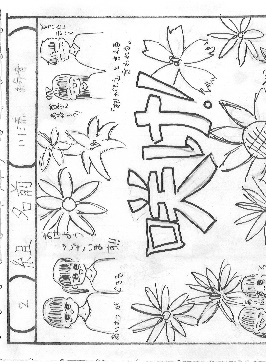 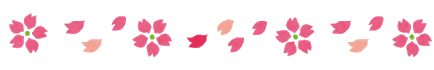 　Finalmente a Formaturaいよいよ卒業です！　Faltam 16 dias para a formatura. No dia 1 de março tera a atividade Obrigada 6ª série. Os alunos das outrs sériesd estão fazendo os preparativos para esta atividade. Faltam poucos dias, mas vamos passar esses dias da melhor forma como alunos veteranos e dar um bom exemplo para os alunos mais novos. 卒業までの登校日が残り１６日となりました。３月１日には，「ありがとう６年生の会」が開かれます。現在，他学年は６年生のためにいろいろと準備を進めてくれています。そういう思いにこたえられるように，残された日々は少ないですが，最高学年として立派な姿で生活していきたいと思います。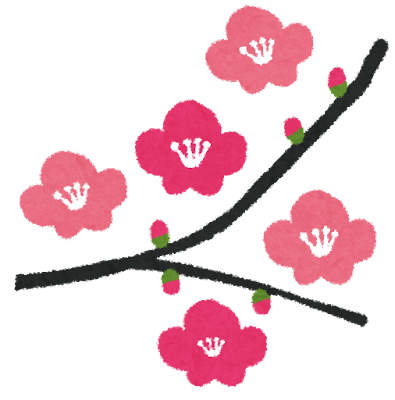 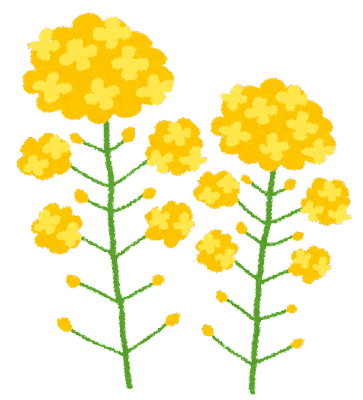 〇 Sobre o dia da formaturada 6ª série.  卒業式について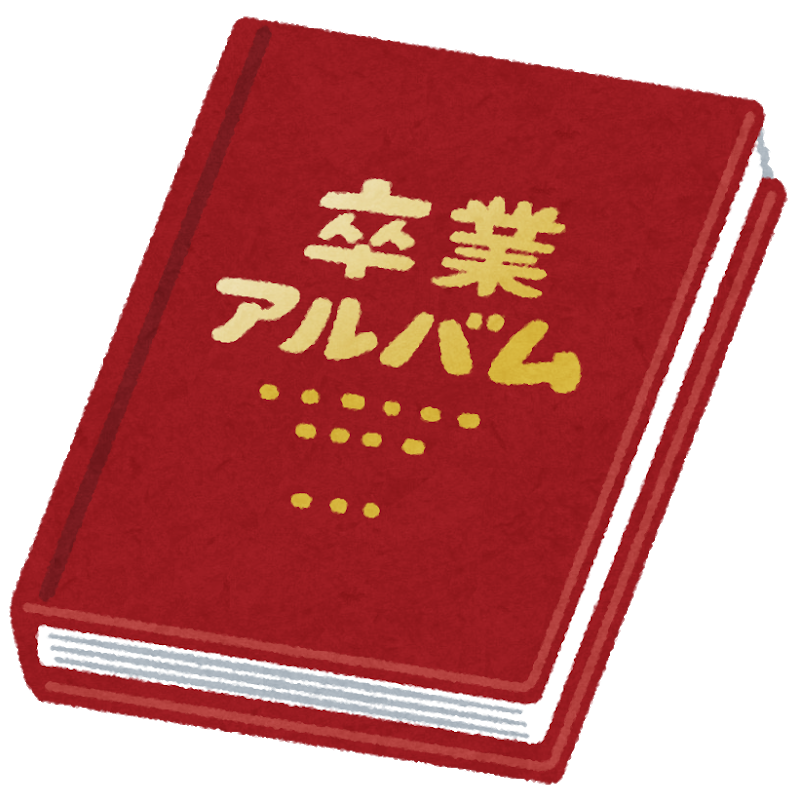 Obrigado pela entrega da folha de presença na formatura. Sobre o assento dos srs pais será comunicado até o dia15 de marçoatravés do informativo da série. 保護者出席確認票をご提出いただきありがとうございました。保護者の指定席については，直前になってしまいますが，３月１５日までに学年通信でご案内させていただきます。月 seg.火 ter. 水 quar.木quin金sex土sab日d.２/２６２７２８２９３/１２３・（の）・Reunião matinal geral.全校朝会・Dia com 5 aulas. 5時間授業・通学団会・通学団下校・（の）・Atividade[Obri gada 6ª série]ありがとう６年生の会４５６７８９１０１１１２1３１４１５１６１７・5ª e 6ª series, ensaio geral da formatura.５年、６年卒業式予行・Horário B. Ｂ日課・Horário B. Ｂ日課・6ª série – término da merenda. ６年給食終了１８１９2０2１２２2３２４・Horário B4. Ｂ４日課・Preparativo para a formatura. 卒業式準備・Formatura da 6ª série. 第77回卒業証書授与式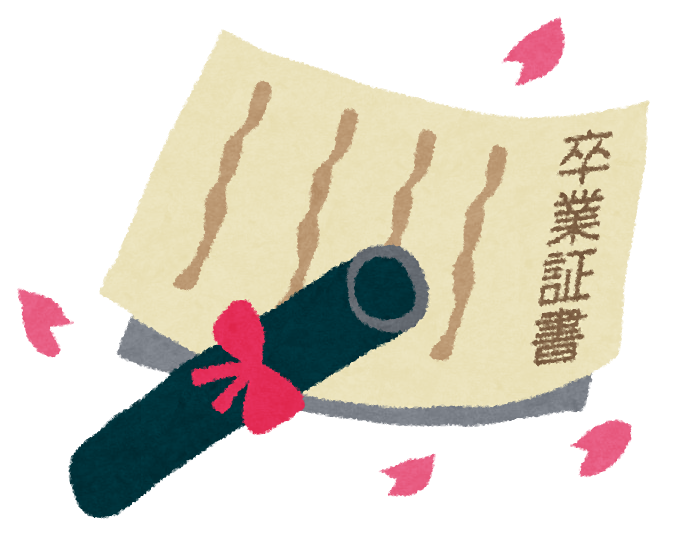 Feriado – Equinócio de primavera. 春分の日・Dia com 5 aulas.５時間授業・Término da merenda. 給食終了・Horário B3. Ｂ３日課　・Cerimônia de encerramento do ano letivo.修了式２５２６２７２８２９３０３１・Início das férias de primavera. 学年末休業開始